Martfű Város Polgármesterétől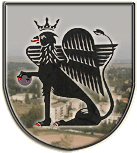 5435 Martfű, Szent István tér 1. Tel: 56/450-222; Fax: 56/450-853E-mail: titkarsag@ph.martfu.huElőterjesztés Szolnoki úton parkolók építésére, valamint a Május 1. út és Ifjúság út közötti járda szakasz felújítására vonatkozó közbeszerzési eljárás lefolytatásához közbeszerzési tanácsadó megbízásáraMartfű Város Önkormányzata Képviselő-testületének 2016. július 28-ai üléséreElőkészítette: Baloghné Juhász Erzsébet irodavezetőVéleményező: Pénzügyi, Ügyrendi és Városfejlesztési BizottságDöntéshozatal: egyszerű többség Tárgyalás módja: nyilvános ülésTisztelt Képviselő-testület!A hatályos közbeszerzési törvény értelmében a Martfű Város belterületén, a Szolnoki úton parkoló építése, valamint a Május 1. út és Ifjúság út közötti járda szakasz felújítása közbeszerzési eljárás köteles.Martfű Város Önkormányzata Közbeszerzési Szabályzata 5.1.1. g) pontja értelmében a közbeszerzési szakértő megbízásáról a Képviselő-testületnek kell döntenie.A közbeszerzési eljárás lefolytatására három ajánlatot kértünk be, melyek közül a PROMENT Consulting Kft. ajánlata, - 180.000,- Ft + Áfa – volt a legkedvezőbb (az ajánlati ár a közzétételi költségeket nem tartalmazza), ezért javaslom megbízásukat.Kérem előterjesztésem megtárgyalását, s az alábbi határozati javaslat elfogadását.Határozati javaslat:…./2016.(…..) HatározatSzolnoki úton parkolók építésére, valamint a Május 1. út és Ifjúság út közötti járda szakasz felújítására vonatkozó közbeszerzési eljárás lefolytatásához közbeszerzési tanácsadó megbízásárólMartfű Város Önkormányzatának Képviselő-testülete megtárgyalta a Szolnoki úton parkolók építésére, valamint a Május 1. út és Ifjúság út közötti járda szakasz felújítására vonatkozó közbeszerzési eljárás lefolytatásához közbeszerzési tanácsadó megbízásáról szóló előterjesztést, és az alábbiak szerint döntött: A Képviselő-testület a Martfű Város belterületén, a Szolnoki úton parkoló építése, valamint a Május 1. út és Ifjúság út közötti járda szakasz felújítása tárgyában közbeszerzési szakértőként a PROMENT Consulting Kft-t bízza meg, egyben árajánlatát 180.000, Ft + Áfa összegben elfogadja. A Képviselő-testület felhatalmazza a polgármestert a megbízási szerződés aláírására, valamint az eljárás lefolytatására.Erről értesülnek:Jász-Nagykun-Szolnok Megyei Kormányhivatal Valamennyi képviselő helybenProment Kft. 5000 Szolnok Arany J. út 20. Műszaki iroda helybenPénzügyi és Adóügyi IrodaMartfű, 2016. július 14.Dr. Papp AntalpolgármesterLátta: Szász Éva jegyző